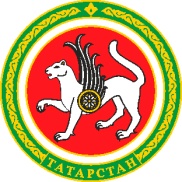 Телефон:(843)211-66-94, факс:(843)211-66-47, E-Mail:ojm@tatar.ru, сайт:http://ojm.tatarstan.ruФорма проверочного листа (списка контрольных вопросов), применяемая при осуществлении федерального государственного охотничьего надзора     Настоящая Форма проверочного  листа  (списка  контрольных  вопросов) (далее  -  проверочный  лист)  применяется  в ходе плановых проверок юридических  лиц  и  индивидуальных  предпринимателей  при  осуществлении федерального государственного охотничьего  надзора  (далее - государственный надзор).     Предмет плановой проверки ограничивается обязательными требованиями, изложенными в форме проверочного листа.Наименование органов государственного контроля (надзора):Государственный комитет Республики Татарстан по биологическим ресурсамПроверочный лист утвержден приказом Федеральной службы по надзору в сфере природопользования  от  18.09.2017  № 447  «Об   утверждении форм проверочных листов (списков контрольных вопросов)».Наименование  юридического  лица,  фамилия,  имя, отчество (при наличии) индивидуального предпринимателя _________________________________________________________________________________________________________________________________________________________________________________________________________________________Место проведения плановой  проверки  с  заполнением  проверочного листа _________________________________________________________________________________________________________________________________________________________________________________________________________________________________________________________Реквизиты распоряжения или приказа руководителя, заместителя руководителя уполномоченного органа исполнительной власти субъекта Российской Федерации о проведении проверки _____________________________________________________________________________________________________________________________________________________________Учетный номер проверки и дата присвоения учетного номера проверки в едином реестре проверок ______________________________________________________________________________________________________________________________________________________________________Должность, фамилия и инициалы должностного лица уполномоченного  органа исполнительной власти субъекта Российской Федерации, проводящего плановую проверку и заполняющего проверочный лист _________________________________________________________________________________________________________________________________________Перечень вопросов, отражающих содержание обязательных требований, ответы на которые однозначно свидетельствуют о соблюдении или несоблюдении   юридическим   лицом,    индивидуальным    предпринимателем обязательных требований, составляющих предмет проверки:──────────────────────────────*** Указывается:- «да»;- «нет»;- «н/р» (не распространяется требование на юридическое лицо / индивидуального предпринимателя).№ п/пВопросы, отражающие содержание обязательных требованийРеквизиты нормативных правовых актов, с указанием их структурных единиц, которыми установлены обязательные требованияОтветы на вопросы ***Общие требованияОбщие требованияОбщие требованияОбщие требования1.Имеется ли у юридического лица, индивидуального предпринимателя (далее - лицо) разрешение на добычу охотничьих ресурсов при осуществлении:1.1. промысловой охоты;пункты 1, 2 части 5 статьи 13, пункты 1, 2 части 4 статьи 15, часть 3 статьи 16, пункты 1, 2 части 2 статьи 17, пункты 1, 2 части 3 статьи 18, статья 29 Федерального закона от 24.07.2009 № 209-ФЗ «Об охоте и о сохранении охотничьих ресурсов и о внесении изменений в отдельные законодательные акты Российской Федерации» (далее - Закон «Об охоте»)1.1.2. охоты в целях осуществления научно-исследовательской деятельности, образовательной деятельности;пункты 1, 2 части 5 статьи 13, пункты 1, 2 части 4 статьи 15, часть 3 статьи 16, пункты 1, 2 части 2 статьи 17, пункты 1, 2 части 3 статьи 18, статья 29 Федерального закона от 24.07.2009 № 209-ФЗ «Об охоте и о сохранении охотничьих ресурсов и о внесении изменений в отдельные законодательные акты Российской Федерации» (далее - Закон «Об охоте»)1.1.3. охоты в целях регулирования численности охотничьих ресурсов;пункты 1, 2 части 5 статьи 13, пункты 1, 2 части 4 статьи 15, часть 3 статьи 16, пункты 1, 2 части 2 статьи 17, пункты 1, 2 части 3 статьи 18, статья 29 Федерального закона от 24.07.2009 № 209-ФЗ «Об охоте и о сохранении охотничьих ресурсов и о внесении изменений в отдельные законодательные акты Российской Федерации» (далее - Закон «Об охоте»)1.1.4. охоты в целях акклиматизации, переселения и гибридизации охотничьих ресурсов;пункты 1, 2 части 5 статьи 13, пункты 1, 2 части 4 статьи 15, часть 3 статьи 16, пункты 1, 2 части 2 статьи 17, пункты 1, 2 части 3 статьи 18, статья 29 Федерального закона от 24.07.2009 № 209-ФЗ «Об охоте и о сохранении охотничьих ресурсов и о внесении изменений в отдельные законодательные акты Российской Федерации» (далее - Закон «Об охоте»)1.1.5. охоты в целях содержания и разведения охотничьих ресурсов в полувольных условиях или искусственно созданной среде обитания?пункты 1, 2 части 5 статьи 13, пункты 1, 2 части 4 статьи 15, часть 3 статьи 16, пункты 1, 2 части 2 статьи 17, пункты 1, 2 части 3 статьи 18, статья 29 Федерального закона от 24.07.2009 № 209-ФЗ «Об охоте и о сохранении охотничьих ресурсов и о внесении изменений в отдельные законодательные акты Российской Федерации» (далее - Закон «Об охоте»)2.Выполняют ли работники лица обязанности, связанные с осуществлением охоты и сохранением охотничьих ресурсов, на основании трудовых или гражданско-правовых договоров с таким лицом?часть 2 статьи 20 Закона «Об охоте»3.Имеют ли работники лица, выполняющие обязанности, связанные с осуществлением охоты и сохранением охотничьих ресурсов, (далее - работник) действующие охотничьи билеты?пункт 1 части 3 статьи 20 Закона «Об охоте»4.Имеют ли работники действующие разрешения на хранение и ношение охотничьего оружия, за исключением случаев осуществления охоты с применением орудий охоты, не относящихся к охотничьему оружию?пункт 2 части 3 статьи 20 Закона «Об охоте»5.Соблюдается ли лицом запрет на добычу млекопитающих и птиц, занесенных в Красную книгу Российской Федерации, красные книги субъектов Российской Федерации, за исключением отлова таких млекопитающих и птиц в целях осуществления научно-исследовательской деятельности, образовательной деятельности, охоты в целях акклиматизации, переселения и гибридизации охотничьих ресурсов?часть 4 статьи 11Закона «Об охоте»6.Соблюдаются ли лицом при осуществлении видов деятельности в сфере охотничьего хозяйства:6.1. запрет охоты в определенных охотничьих угодьях;часть 1 статьи 22, части 2, 3 статьи 23 Закона «Об охоте»;Правила охоты, утвержденные приказом Министерства природных ресурсов и экологии Российской Федерации от 16.11.2010 № 512 6.6.2. запрет охоты в отношении отдельных видов охотничьих ресурсов;часть 1 статьи 22, части 2, 3 статьи 23 Закона «Об охоте»;Правила охоты, утвержденные приказом Министерства природных ресурсов и экологии Российской Федерации от 16.11.2010 № 512 6.6.3. запрет охоты в отношении охотничьих ресурсов определенных пола и возраста;часть 1 статьи 22, части 2, 3 статьи 23 Закона «Об охоте»;Правила охоты, утвержденные приказом Министерства природных ресурсов и экологии Российской Федерации от 16.11.2010 № 512 6.6.4. требования к допустимым для использования орудиям охоты, способам охоты, транспортным средствам, собакам охотничьих пород и ловчим птицам;часть 1 статьи 22, части 2, 3 статьи 23 Закона «Об охоте»;Правила охоты, утвержденные приказом Министерства природных ресурсов и экологии Российской Федерации от 16.11.2010 № 512 6.6.5. сроки охоты;часть 1 статьи 22, части 2, 3 статьи 23 Закона «Об охоте»;Правила охоты, утвержденные приказом Министерства природных ресурсов и экологии Российской Федерации от 16.11.2010 № 512 6.6.6. требования к охоте на копытных животных;часть 1 статьи 22, части 2, 3 статьи 23 Закона «Об охоте»;Правила охоты, утвержденные приказом Министерства природных ресурсов и экологии Российской Федерации от 16.11.2010 № 512 6.6.7. требования к охоте на медведей;часть 1 статьи 22, части 2, 3 статьи 23 Закона «Об охоте»;Правила охоты, утвержденные приказом Министерства природных ресурсов и экологии Российской Федерации от 16.11.2010 № 512 6.6.8. требования к охоте на пушных животных;часть 1 статьи 22, части 2, 3 статьи 23 Закона «Об охоте»;Правила охоты, утвержденные приказом Министерства природных ресурсов и экологии Российской Федерации от 16.11.2010 № 512 6.6.9. требования к охоте на боровую дичь, степную и полевую дичь, болотно-луговую дичь, водоплавающую дичь, горную дичь и иную дичь;часть 1 статьи 22, части 2, 3 статьи 23 Закона «Об охоте»;Правила охоты, утвержденные приказом Министерства природных ресурсов и экологии Российской Федерации от 16.11.2010 № 512 6.6.10. требования к охоте с собаками охотничьих пород и ловчими птицами;часть 1 статьи 22, части 2, 3 статьи 23 Закона «Об охоте»;Правила охоты, утвержденные приказом Министерства природных ресурсов и экологии Российской Федерации от 16.11.2010 № 512 6.6.11. требования к отлову и отстрелу охотничьих ресурсов;часть 1 статьи 22, части 2, 3 статьи 23 Закона «Об охоте»;Правила охоты, утвержденные приказом Министерства природных ресурсов и экологии Российской Федерации от 16.11.2010 № 512 6.6.12. требования к сохранению охотничьих ресурсов, в том числе к регулированию их численности;часть 1 статьи 22, части 2, 3 статьи 23 Закона «Об охоте»;Правила охоты, утвержденные приказом Министерства природных ресурсов и экологии Российской Федерации от 16.11.2010 № 512 6.6.13. требования к продукции охоты?часть 1 статьи 22, части 2, 3 статьи 23 Закона «Об охоте»;Правила охоты, утвержденные приказом Министерства природных ресурсов и экологии Российской Федерации от 16.11.2010 № 512 7.Осуществляется ли лицом добыча охотничьих ресурсов в соответствии с условиями разрешения на добычу охотничьих ресурсов?часть 3 статьи 8, часть 2 статьи 29, статья 30 Закона «Об охоте»8.Подает ли лицо, заключившее охотхозяйственное соглашение, (далее - охотпользователь) до 15 апреля в исполнительный орган государственной власти субъекта Российской Федерации, уполномоченный в области охоты и сохранения охотничьих ресурсов, заявку на установление квоты добычи для каждого вида охотничьих ресурсов?часть 9 статьи 24 Закона «Об охоте»;абзац первый пункта 4 порядка принятия документа об утверждении лимита добычи охотничьих ресурсов, внесения в него изменений и требований к его содержанию, утвержденного приказом Министерства природных ресурсов и экологии Российской Федерации от 29.06.2010 № 2289.Соблюдается ли лицом квота добычи охотничьих ресурсов?часть 9 статьи 24 Закона «Об охоте»10.Соблюдаются ли охотпользователем условия охотхозяйственного соглашения?части 2, 4 статьи 27 Закона «Об охоте»11.Осуществляется ли охотпользователем, федеральным государственным бюджетным учреждением, осуществляющим управление особо охраняемой природной территорией федерального значения (далее - дирекция ООПТ), проверка содержания заявлений, необходимых для выдачи разрешений на добычу охотничьих ресурсов (далее - разрешение), и комплектности прилагаемых к ним документов?пункт 13.1 Порядка оформления и выдачи разрешений на добычу охотничьих ресурсов, утвержденного приказом Министерства природных ресурсов и экологии Российской Федерации от 29.08.2014 № 379 12.Выдаются ли охотпользователем, дирекцией ООПТ разрешения на добычу копытных животных и медведей, в каждом из которых предусмотрен отлов или отстрел только одной особи таких животных?часть 3 статьи 31 Закона «Об охоте»;пункт 14 Порядка оформления и выдачи разрешений на добычу охотничьих ресурсов, утвержденного приказом Министерства природных ресурсов и экологии Российской Федерации от 29.08.2014 № 37913.Выдаются ли охотпользователем, дирекцией ООПТ разрешения на отлов или отстрел конкретного количества особей в случае, если в отношении охотничьих ресурсов установлен лимит их добычи (за исключением копытных животных и медведей)?пункт 1 части 3 статьи 31 Закона «Об охоте»;абзац второй пункта 14 Порядка оформления и выдачи разрешений на добычу охотничьих ресурсов, утвержденного приказом Министерства природных ресурсов и экологии Российской Федерации от 29.08.2014 № 37914.Выдаются ли охотпользователем, дирекцией ООПТ разрешения на отлов или отстрел количества охотничьих ресурсов в пределах нормы допустимой добычи в день или в сезон, в случае, если в отношении охотничьих ресурсов не установлен лимит их добычи (за исключением копытных животных и медведей)?пункт 2 часть 3 статьи 31 Закона «Об охоте»;абзац третий пункта 14 Порядка оформления и выдачи разрешений на добычу охотничьих ресурсов, утвержденного приказом Министерства природных ресурсов и экологии Российской Федерации от 29.08.2014 № 37915.Содержат ли выдаваемые охотпользователем, дирекцией ООПТ разрешения:15.1. фамилию, имя, отчество (при наличии) охотника;статья 30 Закона «Об охоте»;пункт 16 Порядка оформления и выдачи разрешений на добычу охотничьих ресурсов, утвержденного приказом Министерства природных ресурсов и экологии Российской Федерации от 29.08.2014 № 37915.15.2. вид охоты;статья 30 Закона «Об охоте»;пункт 16 Порядка оформления и выдачи разрешений на добычу охотничьих ресурсов, утвержденного приказом Министерства природных ресурсов и экологии Российской Федерации от 29.08.2014 № 37915.15.3. сведения о добываемых охотничьих ресурсах;статья 30 Закона «Об охоте»;пункт 16 Порядка оформления и выдачи разрешений на добычу охотничьих ресурсов, утвержденного приказом Министерства природных ресурсов и экологии Российской Федерации от 29.08.2014 № 37915.15.4. количество добываемых охотничьих ресурсов;статья 30 Закона «Об охоте»;пункт 16 Порядка оформления и выдачи разрешений на добычу охотничьих ресурсов, утвержденного приказом Министерства природных ресурсов и экологии Российской Федерации от 29.08.2014 № 37915.15.5. сроки охоты и места охоты;статья 30 Закона «Об охоте»;пункт 16 Порядка оформления и выдачи разрешений на добычу охотничьих ресурсов, утвержденного приказом Министерства природных ресурсов и экологии Российской Федерации от 29.08.2014 № 37915.15.6. дату выдачи охотничьего билета, его учетную серию и номер?статья 30 Закона «Об охоте»;пункт 16 Порядка оформления и выдачи разрешений на добычу охотничьих ресурсов, утвержденного приказом Министерства природных ресурсов и экологии Российской Федерации от 29.08.2014 № 37916.Создаются ли лицом только те объекты инфраструктуры, которые включены в перечень объектов, относящихся к охотничьей инфраструктуре:- вольер, питомник диких животных, ограждения для содержания и разведения охотничьих ресурсов в полувольных условиях и искусственно созданной среде обитания;- егерский кордон;- охотничья база?статья 53 Закона «Об охоте»;перечень объектов, относящихся к охотничьей инфраструктуре, утвержденный распоряжением Правительства Российской Федерации от 11.07.2017 № 1469-р 17.Обеспечивается ли охотпользователем содержание охотничьей инфраструктуры в закрепленном охотничье угодье?статья 54 Закона «Об охоте»18.Вносится ли лицом, имеющим разрешение на добычу объектов животного мира на территории Российской Федерации, плата за пользование охотничьими ресурсами?пункт 1 статьи 333.1 Налогового кодекса Российской Федерации;статья 42 Закона «Об охоте»19.В случае если лицом, причинен вред охотничьим ресурсам, возмещен ли такой вред в полном объеме?статья 58 Закона «Об охоте»; пункт 1 статьи 77 Федерального закона от 10.01.2002 № 7-ФЗ «Об охране окружающей среды»;Методика исчисления размера вреда, причиненного охотничьим ресурсам, утвержденная приказом Министерства природных ресурсов и экологии Российской Федерации от 08.12.2011 № 948 20.Представляются ли охотпользователем или лицом, у которого право долгосрочного пользования животным миром возникло на основании долгосрочной лицензии на пользование животным миром в отношении охотничьих ресурсов до дня вступления в силу Закона «Об охоте», в орган исполнительной власти субъекта Российской Федерации, уполномоченный в области охоты и сохранения охотничьих ресурсов, ежегодно до 1 апреля:20.1. данные о численности и распространении охотничьих ресурсов (по видам);абзац второй пункта 9 Порядка осуществления государственного мониторинга охотничьих ресурсов и среды их обитания и применения его данных, утвержденного приказом Министерства природных ресурсов и экологии Российской Федерации от 06.09.2010 № 344 20.20.2. данные о динамике изменения численности охотничьих ресурсов (по видам);абзац второй пункта 9 Порядка осуществления государственного мониторинга охотничьих ресурсов и среды их обитания и применения его данных, утвержденного приказом Министерства природных ресурсов и экологии Российской Федерации от 06.09.2010 № 344 20.20.3. данные о состоянии охотничьих ресурсов (плодовитость, заболевания охотничьих ресурсов)?абзац второй пункта 9 Порядка осуществления государственного мониторинга охотничьих ресурсов и среды их обитания и применения его данных, утвержденного приказом Министерства природных ресурсов и экологии Российской Федерации от 06.09.2010 № 344 21.Представляются ли дирекцией ООПТ в уполномоченный орган соответствующего субъекта Российской Федерации данные государственного учета, государственного кадастра и государственного мониторинга охотничьих ресурсов ежегодно до 15 апреля? пункт 16.1 Порядка ведения государственного учета, государственного кадастра и государственного мониторинга объектов животного мира, утвержденного приказом Министерства природных ресурсов и экологии Российской Федерации от 22.12.2011 № 96322.Осуществляет ли дирекция ООПТ государственный мониторинг охотничьих ресурсов и среды их обитания в соответствии с Порядком осуществления государственного мониторинга охотничьих ресурсов и среды их обитания и применения его данных? Порядок осуществления государственного мониторинга охотничьих ресурсов и среды их обитания и применения его данных, утвержденный приказом Министерства природных ресурсов и экологии Российской Федерации от 06.09.2010 №344Промысловая охотаПромысловая охотаПромысловая охотаПромысловая охота23.Осуществляется ли лицом промысловая охота только в закрепленных охотничьих угодьях или общедоступных охотничьих угодьях?часть 1 статьи 13 Закона «Об охоте»24.Осуществляется ли лицом промысловая охота только в отношении охотничьих ресурсов, установленных законами субъектов Российской Федерации?часть 2 статьи 13 Закона «Об охоте»25.Содержит ли наименование лица, осуществляющего промысловую охоту, указание на характер его деятельности?часть 4 статьи 13 Закона «Об охоте»26.Осуществляется ли лицом промысловая охота в закрепленных охотничьих угодьях на основании охотхозяйственного соглашения или путевки?пункт 1 части 5 статьи 13 Закона «Об охоте»Любительская и спортивная охотаЛюбительская и спортивная охотаЛюбительская и спортивная охотаЛюбительская и спортивная охота27.Осуществляется ли лицом оказание услуг и иная деятельность в сфере охотничьего хозяйства в целях любительской и спортивной охоты в закрепленных охотничьих угодьях на основании охотхозяйственного соглашения?часть 5 статьи 14 Закона «Об охоте»Охота в целях осуществления научно-исследовательской деятельности, образовательной деятельностиОхота в целях осуществления научно-исследовательской деятельности, образовательной деятельностиОхота в целях осуществления научно-исследовательской деятельности, образовательной деятельностиОхота в целях осуществления научно-исследовательской деятельности, образовательной деятельности28.Осуществляется ли научной или образовательной организацией охота в целях осуществления научно-исследовательской, образовательной деятельности только в охотничьих угодьях или на иных территориях, являющихся средой обитания охотничьих ресурсов?часть 1 статьи 15 Закона «Об охоте»29.Осуществляется ли охота в целях осуществления научно-исследовательской деятельности, образовательной деятельности только научной или образовательной организацией?часть 1 статьи 15 Закона «Об охоте»30.Осуществляется ли научной организацией охота в целях осуществления научно-исследовательской деятельности на основании научных и научно-технических программ и проектов, разработанных и утвержденных в соответствии с Федеральным законом от 23.08.1996 № 127-ФЗ «О науке и государственной научно-технической политике»?часть 2 статьи 15 Закона «Об охоте»31.Осуществляется ли образовательной организацией охота в целях осуществления образовательной деятельности на основании образовательных программ среднего профессионального и высшего образования, разработанных в соответствии с Федеральным законом от 29.12.2012 № 273-ФЗ «Об образовании в Российской Федерации»?часть 2 статьи 15 Закона «Об охоте»32.Имеет ли научная или образовательная организация, осуществляющая охоту в целях осуществления научно-исследовательской деятельности, образовательной деятельности на закрепленном охотничьем угодье, путевку?пункт 1 части 4 статьи 15 Закона «Об охоте»33.Реализуется ли научной или образовательной организацией в случае неиспользования для проведения научных исследований и обучения продукция охоты:- организациям, осуществляющим деятельность по ее закупке;- другим научным организациям, образовательным организациям, а также учреждениям культуры и природоохранным учреждениям, в случае, если продукция охоты необходима для сбора и пополнения коллекций, организации выставок, проведения научных исследований и подобных нужд?часть 5 статьи 15 Закона «Об охоте»Регулирование численности охотничьих ресурсовРегулирование численности охотничьих ресурсовРегулирование численности охотничьих ресурсовРегулирование численности охотничьих ресурсов34.Осуществляется ли лицом охота в целях регулирования численности охотничьих ресурсов только в охотничьих угодьях или на иных территориях, являющихся средой обитания охотничьих ресурсов?часть 1 статьи 16 Закона «Об охоте»35.Имеет ли лицо, осуществляющее охоту в целях регулирования численности охотничьих ресурсов на закрепленном охотничьем угодье, охотхозяйственное соглашение?часть 2 статьи 16 Закона «Об охоте»36.В случае, если продукция охоты, полученная при осуществлении охоты в целях регулирования численности охотничьих ресурсов, не используется для личного потребления работником, выполняется ли лицом одно из следующих требований:- о реализации продукции организациям, осуществляющим деятельность по закупке продукции охоты;- об уничтожении продукции?часть 4 статьи 16 Закона «Об охоте»37.Имеет ли лицо, осуществляющее регулирование численности охотничьих ресурсов, решение о регулировании численности охотничьих ресурсов в охотничьих угодьях и на иных территориях, являющихся средой обитания охотничьих ресурсов, принятое Минприроды России?часть 2 статьи 48 Закона «Об охоте»;пункт 2 Порядка принятия решения о регулировании численности охотничьих ресурсов, утвержденного приказом Министерства природных ресурсов и экологии Российской Федерации от 13.01.2011 № 1 38.Соблюдаются ли лицом при осуществлении регулирования численности охотничьих ресурсов условия решения о регулировании численности охотничьих ресурсов в охотничьих угодьях и на иных территориях, являющихся средой обитания охотничьих ресурсов?часть 2 статьи 48 Закона «Об охоте»39.Осуществляется ли лицом регулирование численности охотничьих ресурсов способами, исключающими нанесение ущерба объектам животного мира, не указанным в решении о регулировании численности охотничьих ресурсов в охотничьих угодьях и на иных территориях, являющихся средой обитания охотничьих ресурсов?часть 5 статьи 48 Закона «Об охоте»Содержание и разведение охотничьих ресурсов в полувольных условиях и искусственно созданной среде обитанияСодержание и разведение охотничьих ресурсов в полувольных условиях и искусственно созданной среде обитанияСодержание и разведение охотничьих ресурсов в полувольных условиях и искусственно созданной среде обитанияСодержание и разведение охотничьих ресурсов в полувольных условиях и искусственно созданной среде обитания40.Осуществляется ли лицом охота в целях содержания и разведения охотничьих ресурсов в полувольных условиях или искусственно созданной среде обитания только посредством отлова охотничьих ресурсов?часть 3 статьи 12 Закона «Об охоте»41.Осуществляется ли лицом охота в целях содержания и разведения охотничьих ресурсов в полувольных условиях или искусственно созданной среде обитания только в охотничьих угодьях и на иных территориях, являющихся средой обитания охотничьих ресурсов?часть 1 статьи 18 Закона «Об охоте»42.Имеет ли лицо, осуществляющие охоту в целях содержания и разведения охотничьих ресурсов в полувольных условиях или искусственно созданной среде обитания на закрепленных охотничьих угодьях, охотхозяйственное соглашение или путевку?пункт 1 части 3 статьи 18 Закона «Об охоте»43.Уничтожаются ли лицом отловленные в целях содержания и разведения в полувольных условиях или искусственно созданной среде обитания охотничьи ресурсы в случае их гибели?часть 4 статьи 18 Закона «Об охоте»44.Осуществляется ли лицом содержание и разведение охотничьих ресурсов в полувольных условиях и искусственно созданной среде обитания на основании охотхозяйственного соглашения?часть 2 статьи 49 Закона «Об охоте»45.Имеет ли лицо, осуществляющее содержание и разведение охотничьих ресурсов в полувольных условиях и искусственно созданной среде обитания, разрешение на содержание и разведение охотничьих ресурсов в полувольных условиях и искусственно созданной среде обитания, выданное Росприроднадзором?часть 2 статьи 49 Закона «Об охоте»;пункты 4, 5 порядка выдачи разрешений на содержание и разведение охотничьих ресурсов в полувольных условиях и искусственно созданной среде обитания, отказа в их выдаче или их аннулирования, утвержденного приказом Министерства природных ресурсов и экологии Российской Федерации от 24.12.2010 № 561 46.В случае содержания и разведения охотничьих ресурсов в полувольных условиях и искусственно созданной среде обитания соблюдаются ли лицом условия разрешения на содержание и разведение охотничьих ресурсов в полувольных условиях и искусственно созданной среде обитания?части 2, 4 статьи 49 Закона «Об охоте»47.В случае содержания и разведения охотничьих ресурсов в полувольных условиях и искусственно созданной среде обитания создаются ли лицом объекты охотничьей инфраструктуры, в том числе ограждения?часть 2.1 статьи 49 Закона «Об охоте»Акклиматизация, переселение, гибридизация охотничьих ресурсовАкклиматизация, переселение, гибридизация охотничьих ресурсовАкклиматизация, переселение, гибридизация охотничьих ресурсовАкклиматизация, переселение, гибридизация охотничьих ресурсов48.Осуществляется ли лицом охота в целях акклиматизации, переселения и гибридизации охотничьих ресурсов только посредством отлова охотничьих ресурсов?часть 3 статьи 12 Закона «Об охоте»49.Осуществляется ли лицом охота в целях акклиматизации, переселения и гибридизации охотничьих ресурсов только в охотничьих угодьях и на иных территориях, являющихся средой обитания охотничьих ресурсов?часть 1 статьи 17 Закона «Об охоте»50.Имеет ли лицо, осуществляющие охоту в целях акклиматизации, переселения и гибридизации охотничьих ресурсов на закрепленных охотничьих угодьях, охотхозяйственное соглашение или путевку?пункт 1 части 2 статьи 17 Закона «Об охоте»51.Соблюдено ли лицом в отношении отловленных в целях акклиматизации, переселения и гибридизации охотничьих ресурсов одно из следующих требований:- о возвращении в среду их обитания;- о размещении в новой для них среде обитания;- об уничтожении в случае их гибели?часть 3 статьи 17 Закона «Об охоте»52.Имеет ли разрешение на проведение акклиматизации, переселения или гибридизации охотничьих ресурсов, выданное Росприроднадзором, лицо, осуществляющее:52.1. охоту в целях акклиматизации, переселения и гибридизации охотничьих ресурсов;часть 2 статьи 17, часть 2 статьи 50 Закона «Об охоте»;пункт 6 порядка выдачи разрешений на проведение акклиматизации, переселения или гибридизации охотничьих ресурсов, отказа в их выдаче или их аннулирования, утвержденного приказом Министерства природных ресурсов и экологии Российской Федерации от 31.12.2010 № 57052.52.2. акклиматизацию, переселение, гибридизацию охотничьих ресурсов?часть 2 статьи 17, часть 2 статьи 50 Закона «Об охоте»;пункт 6 порядка выдачи разрешений на проведение акклиматизации, переселения или гибридизации охотничьих ресурсов, отказа в их выдаче или их аннулирования, утвержденного приказом Министерства природных ресурсов и экологии Российской Федерации от 31.12.2010 № 57053.В случае акклиматизации, переселения, гибридизации охотничьих ресурсов соблюдаются ли лицом условия разрешения на проведение акклиматизации, переселения или гибридизации охотничьих ресурсов?части 2, 5 статьи 50 Закона «Об охоте»54.Осуществляется ли лицом расселение охотничьих ресурсов в новой для них среде обитания на основе научно обоснованных рекомендаций?часть 3 статьи 50 Закона «Об охоте»Нормирование в области охоты и сохранения охотничьих ресурсовНормирование в области охоты и сохранения охотничьих ресурсовНормирование в области охоты и сохранения охотничьих ресурсовНормирование в области охоты и сохранения охотничьих ресурсов55.Соблюдаются ли лицом нормативы численности охотничьих ресурсов в охотничьих угодьях?части 1, 2 статьи 38 Закона «Об охоте»;нормативы численности охотничьих ресурсов в охотничьих угодьях, утвержденные приказом Министерства природных ресурсов и экологии Российской Федерации от 30.04.2010 № 138 56.Соблюдаются ли лицом нормативы допустимого изъятия охотничьих ресурсов?части 1, 2 статьи 38 Закона «Об охоте»;нормативы допустимого изъятия охотничьих ресурсов, утвержденные приказом Министерства природных ресурсов и экологии Российской Федерации от 30.04.2010 № 13857.Соблюдаются ли лицом нормы пропускной способности охотничьих угодий, утвержденные органом исполнительной власти субъекта Российской Федерации?части 1, 3 статьи 38 Закона «Об охоте»58.Соблюдаются ли лицом нормы допустимой добычи охотничьих ресурсов, утвержденные органом исполнительной власти субъекта Российской Федерации?части 1, 3 статьи 38 Закона «Об охоте»Производственный охотничий контрольПроизводственный охотничий контрольПроизводственный охотничий контрольПроизводственный охотничий контроль59.Осуществляется ли охотпользователем производственный охотничий контроль?части 1-4 статьи 41 Закона «Об охоте»60.Осуществляется ли охотпользователем производственный охотничий контроль в границах охотничьих угодий, указанных в охотхозяйственном соглашении?пункт 5 Порядка осуществления производственного охотничьего контроля, утвержденного приказом Министерства природных ресурсов и экологии Российской Федерации от 09.01.2014 № 6 61.Утвержден ли охотпользователем план осуществления производственного охотничьего контроля?пункт 10 Порядка осуществления производственного охотничьего контроля, утвержденного приказом Министерства природных ресурсов и экологии Российской Федерации от 09.01.2014 № 662.Содержит ли утвержденный охотпользователем план осуществления производственного охотничьего контроля:62.1. наименование охотпользователя - юридического лица или фамилию, имя, отчество (при наличии) охотпользователя - индивидуального предпринимателя;пункт 11 Порядка осуществления производственного охотничьего контроля, утвержденного приказом Министерства природных ресурсов и экологии Российской Федерации от 09.01.2014 № 662.62.2. реквизиты охотхозяйственного соглашения, заключенного в отношении охотничьих угодий, в границах которых охотпользователем осуществляется производственный охотничий контроль;пункт 11 Порядка осуществления производственного охотничьего контроля, утвержденного приказом Министерства природных ресурсов и экологии Российской Федерации от 09.01.2014 № 662.62.3. фамилии, имена, отчества (при наличии), а также серии и номера удостоверений производственных охотничьих инспекторов, осуществляющих производственный охотничий контроль на территории соответствующего охотничьего угодья;пункт 11 Порядка осуществления производственного охотничьего контроля, утвержденного приказом Министерства природных ресурсов и экологии Российской Федерации от 09.01.2014 № 662.62.4. фамилии, имена, отчества (при наличии), а также серии и номера удостоверений производственных охотничьих инспекторов, ответственных за осуществление производственного охотничьего контроля на территории соответствующего охотничьего угодья;пункт 11 Порядка осуществления производственного охотничьего контроля, утвержденного приказом Министерства природных ресурсов и экологии Российской Федерации от 09.01.2014 № 662.62.5. перечень планируемых мероприятий при осуществлении производственного охотничьего контроля?пункт 11 Порядка осуществления производственного охотничьего контроля, утвержденного приказом Министерства природных ресурсов и экологии Российской Федерации от 09.01.2014 № 663.Осуществляется ли производственными охотничьими инспекторами производственный охотничий контроль в соответствии с планом осуществления производственного охотничьего контроля, составленным и утвержденным охотпользователем?пункт 10 Порядка осуществления производственного охотничьего контроля, утвержденного приказом Министерства природных ресурсов и экологии Российской Федерации от 09.01.2014 № 664.Соблюдается ли охотпользователем запрет на привлечение к осуществлению производственного охотничьего контроля и включение в план осуществления производственного охотничьего контроля производственных охотничьих инспекторов, отстраненных в установленном порядке от осуществления производственного охотничьего контроля?пункт 13 Порядка осуществления производственного охотничьего контроля, утвержденного приказом Министерства природных ресурсов и экологии Российской Федерации от 09.01.2014 № 665.Имеют ли при себе производственные охотничьи инспектора при осуществлении мероприятий производственного охотничьего контроля: 65.1. письменные принадлежности;пункт 17.1 Порядка осуществления производственного охотничьего контроля, утвержденного приказом Министерства природных ресурсов и экологии Российской Федерации от 09.01.2014 № 665.65.2. средства фото- и видеофиксации;пункт 17.1 Порядка осуществления производственного охотничьего контроля, утвержденного приказом Министерства природных ресурсов и экологии Российской Федерации от 09.01.2014 № 665.65.3. средства связи?пункт 17.1 Порядка осуществления производственного охотничьего контроля, утвержденного приказом Министерства природных ресурсов и экологии Российской Федерации от 09.01.2014 № 666.Обеспечивает ли охотпользователь ведение журнала, в котором отражаются результаты сбора, обработки, обобщения сведений об осуществлении производственного охотничьего контроля на территории закрепленных за ним охотничьих угодий (далее - журнал)?пункт 32 Порядка осуществления производственного охотничьего контроля, утвержденного приказом Министерства природных ресурсов и экологии Российской Федерации от 09.01.2014 № 667.Содержится ли в журнале информация о: 67.1. реквизитах охотхозяйственного соглашения, заключенного в отношении охотничьих угодий, в границах которых осуществляется производственный охотничий контроль;пункт 33 Порядка осуществления производственного охотничьего контроля, утвержденного приказом Министерства природных ресурсов и экологии Российской Федерации от 09.01.2014 № 667.67.2. фамилиях, именах, отчествах (при наличии), сериях и номерах удостоверений производственных охотничьих инспекторов, ответственных за осуществление и осуществляющих производственный охотничий контроль;пункт 33 Порядка осуществления производственного охотничьего контроля, утвержденного приказом Министерства природных ресурсов и экологии Российской Федерации от 09.01.2014 № 667.67.3. фамилиях, именах, отчествах (при наличии) лиц, в отношении которых составлены акты о наличии признаков административного правонарушения или преступления, связанных с нарушением законодательства Российской Федерации в области охоты и сохранения охотничьих ресурсов (далее - акт);пункт 33 Порядка осуществления производственного охотничьего контроля, утвержденного приказом Министерства природных ресурсов и экологии Российской Федерации от 09.01.2014 № 667.67.4. дате вручения либо об отметке о направлении копий актов лицам, в отношении которых составлены акты;пункт 33 Порядка осуществления производственного охотничьего контроля, утвержденного приказом Министерства природных ресурсов и экологии Российской Федерации от 09.01.2014 № 667.67.5. выявленных случаях нарушений требований в области охоты и сохранения охотничьих ресурсов, содержащих признаки административного правонарушения или преступления;пункт 33 Порядка осуществления производственного охотничьего контроля, утвержденного приказом Министерства природных ресурсов и экологии Российской Федерации от 09.01.2014 № 667.67.6. выявленных случаях причинения вреда охотничьим ресурсам и среде их обитания лицами при осуществлении ими охоты в границах охотничьих угодий;пункт 33 Порядка осуществления производственного охотничьего контроля, утвержденного приказом Министерства природных ресурсов и экологии Российской Федерации от 09.01.2014 № 667.67.7. количестве составленных актов о наличии признаков административного правонарушения или преступления, связанных с нарушением законодательства Российской Федерации в области охоты и сохранения охотничьих ресурсов;пункт 33 Порядка осуществления производственного охотничьего контроля, утвержденного приказом Министерства природных ресурсов и экологии Российской Федерации от 09.01.2014 № 667.67.8. количестве актов, направленных в соответствующий орган исполнительной власти субъекта Российской Федерации, которому переданы полномочия Российской Федерации по осуществлению федерального государственного охотничьего надзора на территории субъекта Российской Федерации, или органы внутренних дел;пункт 33 Порядка осуществления производственного охотничьего контроля, утвержденного приказом Министерства природных ресурсов и экологии Российской Федерации от 09.01.2014 № 667.67.9. количестве иных сообщений и материалов, направленных в Росприроднадзор, орган исполнительной власти субъекта Российской Федерации, которому переданы полномочия Российской Федерации по осуществлению федерального государственного охотничьего надзора на территории субъекта Российской Федерации, или органы внутренних дел, о готовящемся или совершенном правонарушении или преступлении, связанных с нарушением законодательства Российской Федерации в области охоты и сохранения охотничьих ресурсов?пункт 33 Порядка осуществления производственного охотничьего контроля, утвержденного приказом Министерства природных ресурсов и экологии Российской Федерации от 09.01.2014 № 668.Представляет ли охотпользователь ежегодно до 1 февраля текущего года в орган исполнительной власти субъекта Российской Федерации, которому переданы полномочия Российской Федерации по осуществлению федерального государственного охотничьего надзора на территории субъекта Российской Федерации, сведения об осуществлении производственного охотничьего контроля на территории закрепленных за ним охотничьих угодий за истекший год?пункт 34 Порядка осуществления производственного охотничьего контроля, утвержденного приказом Министерства природных ресурсов и экологии Российской Федерации от 09.01.2014 № 669.Имеет ли каждый производственный охотничий инспектор действующее удостоверение производственного охотничьего инспектора?часть 3 статьи 41 Закона «Об охоте»70.Были ли сданы производственным охотничьим инспектором удостоверение и нагрудный знак производственного охотничьего инспектора в уполномоченный орган, которым были выданы соответствующие удостоверение и нагрудный знак, при наличии оснований, определенных в пунктах 40, 41 Порядка выдачи, замены, сдачи удостоверения и нагрудного знака производственного охотничьего инспектора, аннулирования такого удостоверения, утвержденного приказом Министерства природных ресурсов и экологии Российской Федерации от 09.01.2014 № 5?пункт 11 Порядка отстранения производственных охотничьих инспекторов от осуществления производственного охотничьего контроля, утвержденного приказом Министерства природных ресурсов и экологии Российской Федерации от 09.01.2014 № 1;пункты 39-46 Порядка выдачи, замены, сдачи удостоверения и нагрудного знака производственного охотничьего инспектора, аннулирования такого удостоверения, утвержденного приказом Министерства природных ресурсов и экологии Российской Федерации от 09.01.2014 № 5Сохранение охотничьих ресурсов и среды их обитанияСохранение охотничьих ресурсов и среды их обитанияСохранение охотничьих ресурсов и среды их обитанияСохранение охотничьих ресурсов и среды их обитания71.Разработана ли охотпользователем схема использования и охраны охотничьего угодья?часть 12 статьи 39 Закона «Об охоте»;пункт 3 Порядка организации внутрихозяйственного охотустройства, утвержденного приказом Министерства природных ресурсов и экологии Российской Федерации от 23.12.2010 № 559 72.Выполняются ли охотпользователем мероприятия, предусмотренные схемой использования и охраны охотничьего угодья?часть 13 статьи 39 Закона «Об охоте»73.Проводятся ли охотпользователем в закрепленных охотничьих угодьях биотехнические мероприятия в объеме и составе, определенных схемой использования и охраны охотничьего угодья?часть 2 статьи 47 Закона «Об охоте»;пункт 5 видов и состава биотехнических мероприятий, а также порядка их проведения в целях сохранения охотничьих ресурсов, утвержденных приказом Министерства природных ресурсов и экологии Российской Федерации от 24.12.2010 № 560;пункт 6.2.4 Порядка организации внутрихозяйственного охотустройства, утвержденного приказом Министерства природных ресурсов и экологии Российской Федерации от 23.12.2010 № 55974.При осуществлении внутрихозяйственного охотустройства проводится ли охотпользователем комплексная качественная оценка указанных в приказе Министерства природных ресурсов и экологии Российской Федерации от 31.08.2010 № 335 «Об утверждении порядка составления схемы размещения, использования и охраны охотничьих угодий на территории субъекта Российской Федерации, а также требований к ее составу и структуре»  элементов среды обитания, охотничьих ресурсов в границах охотничьего угодья с учетом биотических, абиотических и антропогенных факторов, влияющих на распространение и жизнедеятельность охотничьих ресурсов?пункт 5 Порядка организации внутрихозяйственного охотустройства, утвержденного приказом Министерства природных ресурсов и экологии Российской Федерации от 23.12.2010 № 55975.Разработаны ли охотпользователем при осуществлении внутрихозяйственного охотустройства:75.1. картографический материал, содержащий графическое отображение и данные о площадях категорий и классов элементов среды обитания охотничьих ресурсов;пункты 6.1, 6.1.1 - 6.1.3 Порядка организации внутрихозяйственного охотустройства, утвержденного приказом Министерства природных ресурсов и экологии Российской Федерации от 23.12.2010 № 55975.75.2. картографический материал (карта-схема) деления территории охотничьего угодья на участки, закрепляемые за работниками охотпользователя, которые выполняют обязанности, связанные с осуществлением охоты и сохранением охотничьих ресурсов на основании трудового или гражданско-правового договора (егерские обходы), выделения зон охраны охотничьих ресурсов, зон нагонки и натаски собак охотничьих пород;пункты 6.1, 6.1.1 - 6.1.3 Порядка организации внутрихозяйственного охотустройства, утвержденного приказом Министерства природных ресурсов и экологии Российской Федерации от 23.12.2010 № 55975.75.3. картографический материал (карта-схема) размещения существующих и планируемых объектов охотничьей инфраструктуры?пункты 6.1, 6.1.1 - 6.1.3 Порядка организации внутрихозяйственного охотустройства, утвержденного приказом Министерства природных ресурсов и экологии Российской Федерации от 23.12.2010 № 55976.Определены ли охотпользователем при осуществлении внутрихозяйственного охотустройства:76.1. перечень видов охотничьих ресурсов, обитающих на территории охотничьего угодья, в отношении которых планируется осуществлять бонитировку;пункты 6.2, 6.2.1 - 6.2.7 Порядка организации внутрихозяйственного охотустройства, утвержденного приказом Министерства природных ресурсов и экологии Российской Федерации от 23.12.2010 № 55976.76.2. максимальная и минимальная численности основных видов охотничьих ресурсов на территории охотничьего угодья;пункты 6.2, 6.2.1 - 6.2.7 Порядка организации внутрихозяйственного охотустройства, утвержденного приказом Министерства природных ресурсов и экологии Российской Федерации от 23.12.2010 № 55976.76.3. расчет пропускной способности охотничьего угодья;пункты 6.2, 6.2.1 - 6.2.7 Порядка организации внутрихозяйственного охотустройства, утвержденного приказом Министерства природных ресурсов и экологии Российской Федерации от 23.12.2010 № 55976.76.4. биотехнические мероприятия;пункты 6.2, 6.2.1 - 6.2.7 Порядка организации внутрихозяйственного охотустройства, утвержденного приказом Министерства природных ресурсов и экологии Российской Федерации от 23.12.2010 № 55976.76.5. объемы допустимой добычи охотничьих ресурсов;пункты 6.2, 6.2.1 - 6.2.7 Порядка организации внутрихозяйственного охотустройства, утвержденного приказом Министерства природных ресурсов и экологии Российской Федерации от 23.12.2010 № 55976.76.6. ветеринарно-профилактические и противоэпизоотические мероприятия по защите охотничьих ресурсов от болезней;пункты 6.2, 6.2.1 - 6.2.7 Порядка организации внутрихозяйственного охотустройства, утвержденного приказом Министерства природных ресурсов и экологии Российской Федерации от 23.12.2010 № 55976.76.7. мероприятия по созданию охотничьей инфраструктуры?пункты 6.2, 6.2.1 - 6.2.7 Порядка организации внутрихозяйственного охотустройства, утвержденного приказом Министерства природных ресурсов и экологии Российской Федерации от 23.12.2010 № 55977.Осуществляется ли охотпользователем или лицом, обладающим правом долгосрочного пользования животным миром, на территории закрепленного охотничьего угодья организация и выполнение работ по оснащению специальными информационными знаками?часть 2 статьи 51 Закона «Об охоте»;пункт 9 Порядка установления на местности границ зон охраны охотничьих ресурсов, утвержденного приказом Министерства природных ресурсов и экологии Российской Федерации от 12.11.2010 № 503 